Doctor disciplined in plastic surgery deathFeb. 15, 2011 Updated Aug. 21, 2013 1:17 p.m.By COURTNEY PERKES / THE ORANGE COUNTY REGISTER 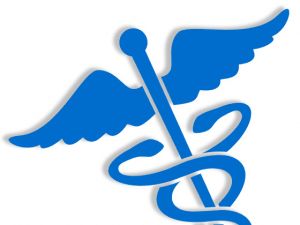 A Cypress doctor has agreed to accept 35 months probation by the California Medical Board after his patient died after undergoing plastic surgery in an unaccredited outpatient center, the board said Tuesday.Dr. Lawrence Hansen, who came out of retirement to perform a vaginal reconstruction on Maria Garcia, 39, agreed to settle accusations of negligence brought by the board. He is barred from performing surgeries while on probation and must take clinical and record keeping classes.His attorney, Raymond McMahon, was not immediately available for comment.According to board documents, Hansen performed the surgery in March 2008 at Hills Surgical Institute in Anaheim Hills. At the time, board documents say, the center was unaccredited, in violation of state law.The medical board documents say Hansen met the patient for the first time shortly before the surgery and failed to take a thorough medical history or perform a comprehensive exam. During the surgery, the patient began to bleed. Afterward, she underwent liposuction, which was performed by a different doctor.After the second surgery, documents say, the woman suffered a heart attack and died an hour later at a hospital. The documents allege Hansen was incompetent for failing to verify that the surgery center was accredited or check on his patient at the hospital after he learned of her complications.Board documents say Hansen retired from active practice in 2003 and had not performed such a surgery since then.Records from the Joint Commission, an accreditation and patient safety group, show the surgery center received accreditation in August of 2008, several months after the surgery.Until recently, Dr. Mark Knight served as medical director for the surgery center. In December, he surrendered his medical license after he was accused of having sex with a tummy-tuck patient while her husband waited outside with their children.The surgery center also previously housed a penis enlargement clinic. The director, Dr. Gary Rheinschild, surrendered his license to practice in April. He was accused of botching several surgeries and practicing despite signs of cognitive impairment.To look up a doctor's disciplinary record, visit medbd.ca.govContact the writer: 714-796-3686 or cperkes@ocregister.comOriginal document found online at: http://www.ocregister.com/articles/surgery-288471-board-documents.html